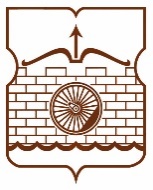 СОВЕТ ДЕПУТАТОВМУНИЦИПАЛЬНОГО ОКРУГА ЛЮБЛИНОРЕШЕНИЕ28 декабря 2023 года № 15/1О согласовании проекта адресного перечня многоквартирных домов, подлежащих включению в краткосрочный план реализации в 2027, 2028 и 2029 годах региональной программы капитального ремонта общего имущества в многоквартирных домах на территории города Москвы, расположенных на территории муниципального округа ЛюблиноВ соответствии с пунктом 1 статьи 1 Закона города Москвы 
от 16 декабря 2015 года № 72 «О наделении органов местного самоуправления внутригородских муниципальных образований в городе Москве отдельными полномочиями города Москвы в сфере организации и проведения капитального ремонта общего имущества в многоквартирных домах в рамках реализации региональной программы капитального ремонта общего имущества в многоквартирных домах на территории города Москвы», постановлением Правительства Москвы от 01.06.2017 № 328-ПП «Об утверждении Порядка реализации органами местного самоуправления внутригородских муниципальных образований в городе Москве отдельного полномочия города Москвы по согласованию адресного перечня многоквартирных домов, подлежащих включению в краткосрочный план реализации региональной программы капитального ремонта общего имущества в многоквартирных домах на территории города Москвы»,  от 08.11.2017 № 828-ПП «Об утверждении Порядка разработки и утверждения краткосрочных планов реализации региональной программы капитального ремонта общего имущества в многоквартирных домах на территории города Москвы» и на основании обращения префекта Юго – Восточного административного округа города Москвы от 18.12.2023 № СЗ-02-650/23, поступившего в Совет депутатов муниципального округа  Люблино 18.12.2023 (зарегистрировано 18.12.2023     № МО 172)Совет депутатов решил:1. Согласовать проект адресного перечня многоквартирных домов, подлежащих включению в краткосрочный план реализации в 2027, 2028 и 2029 годах региональной программы капитального ремонта общего имущества в многоквартирных домах на территории города Москвы, расположенных на территории муниципального округа Люблино (приложение).2. Направить настоящее решение в управу района Люблино города Москвы, префектуру Юго-Восточного административного округа города Москвы в течение трех календарных дней со дня его принятия. 3. Опубликовать настоящее решение в бюллетене «Московский муниципальный вестник» и разместить на официальном сайте муниципального округа Люблино www.lublino-mos.ru.4. Контроль за исполнением настоящего решения возложить на главу муниципального округа Люблино Багаутдинова Р.ХГлава муниципального округаЛюблино									  Р.Х. Багаутдинов				         Приложение	       к решению Совета депутатов							              муниципального округа Люблино 	      от 28 декабря 2023 года № 15/1Проект адресного перечня многоквартирных домов, подлежащих включению в краткосрочный план реализации в 2027, 2028 и 2029 годах региональной программы капитального ремонта общего имущества в многоквартирных домах на территории города Москвы (далее - краткосрочный план), расположенных на территории внутригородского муниципального образования Люблино в городе МосквеПроект адресного перечня многоквартирных домов, подлежащих включению в краткосрочный план реализации в 2027, 2028 и 2029 годах региональной программы капитального ремонта общего имущества в многоквартирных домах на территории города Москвы (далее - краткосрочный план), расположенных на территории внутригородского муниципального образования Люблино в городе МосквеПроект адресного перечня многоквартирных домов, подлежащих включению в краткосрочный план реализации в 2027, 2028 и 2029 годах региональной программы капитального ремонта общего имущества в многоквартирных домах на территории города Москвы (далее - краткосрочный план), расположенных на территории внутригородского муниципального образования Люблино в городе МосквеПроект адресного перечня многоквартирных домов, подлежащих включению в краткосрочный план реализации в 2027, 2028 и 2029 годах региональной программы капитального ремонта общего имущества в многоквартирных домах на территории города Москвы (далее - краткосрочный план), расположенных на территории внутригородского муниципального образования Люблино в городе МосквеПроект адресного перечня многоквартирных домов, подлежащих включению в краткосрочный план реализации в 2027, 2028 и 2029 годах региональной программы капитального ремонта общего имущества в многоквартирных домах на территории города Москвы (далее - краткосрочный план), расположенных на территории внутригородского муниципального образования Люблино в городе МосквеПроект адресного перечня многоквартирных домов, подлежащих включению в краткосрочный план реализации в 2027, 2028 и 2029 годах региональной программы капитального ремонта общего имущества в многоквартирных домах на территории города Москвы (далее - краткосрочный план), расположенных на территории внутригородского муниципального образования Люблино в городе МосквеПроект адресного перечня многоквартирных домов, подлежащих включению в краткосрочный план реализации в 2027, 2028 и 2029 годах региональной программы капитального ремонта общего имущества в многоквартирных домах на территории города Москвы (далее - краткосрочный план), расположенных на территории внутригородского муниципального образования Люблино в городе МосквеПроект адресного перечня многоквартирных домов, подлежащих включению в краткосрочный план реализации в 2027, 2028 и 2029 годах региональной программы капитального ремонта общего имущества в многоквартирных домах на территории города Москвы (далее - краткосрочный план), расположенных на территории внутригородского муниципального образования Люблино в городе МосквеПроект адресного перечня многоквартирных домов, подлежащих включению в краткосрочный план реализации в 2027, 2028 и 2029 годах региональной программы капитального ремонта общего имущества в многоквартирных домах на территории города Москвы (далее - краткосрочный план), расположенных на территории внутригородского муниципального образования Люблино в городе Москве1. Адресный перечень многоквартирных домов, в которых в 2027, 2028 и 2029 годах запланированы работы по капитальному ремонту общего имущества, за исключением домов, в которых запланированы только работы по ремонту, замене, модернизации лифтов, ремонту лифтовых шахт, машинных и блочных помещений.1. Адресный перечень многоквартирных домов, в которых в 2027, 2028 и 2029 годах запланированы работы по капитальному ремонту общего имущества, за исключением домов, в которых запланированы только работы по ремонту, замене, модернизации лифтов, ремонту лифтовых шахт, машинных и блочных помещений.1. Адресный перечень многоквартирных домов, в которых в 2027, 2028 и 2029 годах запланированы работы по капитальному ремонту общего имущества, за исключением домов, в которых запланированы только работы по ремонту, замене, модернизации лифтов, ремонту лифтовых шахт, машинных и блочных помещений.1. Адресный перечень многоквартирных домов, в которых в 2027, 2028 и 2029 годах запланированы работы по капитальному ремонту общего имущества, за исключением домов, в которых запланированы только работы по ремонту, замене, модернизации лифтов, ремонту лифтовых шахт, машинных и блочных помещений.1. Адресный перечень многоквартирных домов, в которых в 2027, 2028 и 2029 годах запланированы работы по капитальному ремонту общего имущества, за исключением домов, в которых запланированы только работы по ремонту, замене, модернизации лифтов, ремонту лифтовых шахт, машинных и блочных помещений.1. Адресный перечень многоквартирных домов, в которых в 2027, 2028 и 2029 годах запланированы работы по капитальному ремонту общего имущества, за исключением домов, в которых запланированы только работы по ремонту, замене, модернизации лифтов, ремонту лифтовых шахт, машинных и блочных помещений.1. Адресный перечень многоквартирных домов, в которых в 2027, 2028 и 2029 годах запланированы работы по капитальному ремонту общего имущества, за исключением домов, в которых запланированы только работы по ремонту, замене, модернизации лифтов, ремонту лифтовых шахт, машинных и блочных помещений.1. Адресный перечень многоквартирных домов, в которых в 2027, 2028 и 2029 годах запланированы работы по капитальному ремонту общего имущества, за исключением домов, в которых запланированы только работы по ремонту, замене, модернизации лифтов, ремонту лифтовых шахт, машинных и блочных помещений.1. Адресный перечень многоквартирных домов, в которых в 2027, 2028 и 2029 годах запланированы работы по капитальному ремонту общего имущества, за исключением домов, в которых запланированы только работы по ремонту, замене, модернизации лифтов, ремонту лифтовых шахт, машинных и блочных помещений.1.1Общая площадь многоквартирных домов (п.1), подлежащих включению в краткосрочный план, кв.м.Общая площадь многоквартирных домов (п.1), подлежащих включению в краткосрочный план, кв.м.Общая площадь многоквартирных домов (п.1), подлежащих включению в краткосрочный план, кв.м.Общая площадь многоквартирных домов (п.1), подлежащих включению в краткосрочный план, кв.м.134 342134 342134 342134 3421.2Год реализации краткосрочного плана, гг.Год реализации краткосрочного плана, гг.Год реализации краткосрочного плана, гг.Год реализации краткосрочного плана, гг.Предельный размер общей площади многоквартирных домов (п.1), подлежащих включению в краткосрочный план, соответствующий году реализации краткосрочного плана, кв.м.Предельный размер общей площади многоквартирных домов (п.1), подлежащих включению в краткосрочный план, соответствующий году реализации краткосрочного плана, кв.м.Предельный размер общей площади многоквартирных домов (п.1), подлежащих включению в краткосрочный план, соответствующий году реализации краткосрочного плана, кв.м.Предельный размер общей площади многоквартирных домов (п.1), подлежащих включению в краткосрочный план, соответствующий году реализации краткосрочного плана, кв.м.1.2.12027 год2027 год2027 год2027 год40 08140 08140 08140 0811.2.22028 год2028 год2028 год2028 год40 14440 14440 14440 1441.2.32029 год2029 год2029 год2029 год54 11754 11754 11754 1171.3Административный округ города МосквыВнутригородское муниципальное образованиеВнутригородское муниципальное образованиеАдрес многоквартирного домаАдрес многоквартирного домаОбщая площадь, кв.м.Общая площадь, кв.м.Срок выполнения работ и (или) услуг по капитальному ремонту, гг.1. Адресный перечень многоквартирных домов, в которых в 2027, 2028 и 2029 годах запланированы работы по капитальному ремонту общего имущества, за исключением домов, в которых запланированы только работы по ремонту, замене, модернизации лифтов, ремонту лифтовых шахт, машинных и блочных помещений.1. Адресный перечень многоквартирных домов, в которых в 2027, 2028 и 2029 годах запланированы работы по капитальному ремонту общего имущества, за исключением домов, в которых запланированы только работы по ремонту, замене, модернизации лифтов, ремонту лифтовых шахт, машинных и блочных помещений.1. Адресный перечень многоквартирных домов, в которых в 2027, 2028 и 2029 годах запланированы работы по капитальному ремонту общего имущества, за исключением домов, в которых запланированы только работы по ремонту, замене, модернизации лифтов, ремонту лифтовых шахт, машинных и блочных помещений.1. Адресный перечень многоквартирных домов, в которых в 2027, 2028 и 2029 годах запланированы работы по капитальному ремонту общего имущества, за исключением домов, в которых запланированы только работы по ремонту, замене, модернизации лифтов, ремонту лифтовых шахт, машинных и блочных помещений.1. Адресный перечень многоквартирных домов, в которых в 2027, 2028 и 2029 годах запланированы работы по капитальному ремонту общего имущества, за исключением домов, в которых запланированы только работы по ремонту, замене, модернизации лифтов, ремонту лифтовых шахт, машинных и блочных помещений.1. Адресный перечень многоквартирных домов, в которых в 2027, 2028 и 2029 годах запланированы работы по капитальному ремонту общего имущества, за исключением домов, в которых запланированы только работы по ремонту, замене, модернизации лифтов, ремонту лифтовых шахт, машинных и блочных помещений.1. Адресный перечень многоквартирных домов, в которых в 2027, 2028 и 2029 годах запланированы работы по капитальному ремонту общего имущества, за исключением домов, в которых запланированы только работы по ремонту, замене, модернизации лифтов, ремонту лифтовых шахт, машинных и блочных помещений.1. Адресный перечень многоквартирных домов, в которых в 2027, 2028 и 2029 годах запланированы работы по капитальному ремонту общего имущества, за исключением домов, в которых запланированы только работы по ремонту, замене, модернизации лифтов, ремонту лифтовых шахт, машинных и блочных помещений.1. Адресный перечень многоквартирных домов, в которых в 2027, 2028 и 2029 годах запланированы работы по капитальному ремонту общего имущества, за исключением домов, в которых запланированы только работы по ремонту, замене, модернизации лифтов, ремонту лифтовых шахт, машинных и блочных помещений.1.3.1Юго-ВосточныйЛюблино40 Лет Октября просп. 1140 Лет Октября просп. 1140 Лет Октября просп. 11            5 172   202820281.3.2Юго-ВосточныйЛюблино40 Лет Октября просп. 12/1040 Лет Октября просп. 12/1040 Лет Октября просп. 12/10            4 888   202820281.3.3Юго-ВосточныйЛюблино40 Лет Октября просп. 1340 Лет Октября просп. 1340 Лет Октября просп. 13            8 877   202920291.3.4Юго-ВосточныйЛюблино40 Лет Октября просп. 1540 Лет Октября просп. 1540 Лет Октября просп. 15            5 264   202920291.3.5Юго-ВосточныйЛюблино40 Лет Октября просп. 340 Лет Октября просп. 340 Лет Октября просп. 3            4 198   202720271.3.6Юго-ВосточныйЛюблиноБелореченская ул. 7Белореченская ул. 7Белореченская ул. 7            5 040   202720271.3.7Юго-ВосточныйЛюблиноВерхние Поля ул. 9 к.1Верхние Поля ул. 9 к.1Верхние Поля ул. 9 к.1            3 971   202720271.3.8Юго-ВосточныйЛюблиноВерхние Поля ул. 9 к.2Верхние Поля ул. 9 к.2Верхние Поля ул. 9 к.2            5 212   202720271.3.9Юго-ВосточныйЛюблиноКраснодарская ул. 15/17Краснодарская ул. 15/17Краснодарская ул. 15/17            5 947   202920291.3.10Юго-ВосточныйЛюблиноКраснодарская ул. 17Краснодарская ул. 17Краснодарская ул. 17            4 604   202820281.3.11Юго-ВосточныйЛюблиноКраснодарская ул. 27/13Краснодарская ул. 27/13Краснодарская ул. 27/13            5 970   202920291.3.12Юго-ВосточныйЛюблиноКраснодонская ул. 14 к.1Краснодонская ул. 14 к.1Краснодонская ул. 14 к.1            6 636   202920291.3.13Юго-ВосточныйЛюблиноКраснодонская ул. 14 к.2Краснодонская ул. 14 к.2Краснодонская ул. 14 к.2            6 042   202920291.3.14Юго-ВосточныйЛюблиноКраснодонская ул. 14 к.3Краснодонская ул. 14 к.3Краснодонская ул. 14 к.3            3 981   202920291.3.15Юго-ВосточныйЛюблиноКубанская ул. 12 с.1Кубанская ул. 12 с.1Кубанская ул. 12 с.1            3 666   202720271.3.16Юго-ВосточныйЛюблиноКубанская ул. 14 с.1Кубанская ул. 14 с.1Кубанская ул. 14 с.1            4 278   202720271.3.17Юго-ВосточныйЛюблиноКубанская ул. 23Кубанская ул. 23Кубанская ул. 23            3 105   202820281.3.18Юго-ВосточныйЛюблиноКубанская ул. 25Кубанская ул. 25Кубанская ул. 25            3 724   202820281.3.19Юго-ВосточныйЛюблиноЛюблинская ул. 107/10Люблинская ул. 107/10Люблинская ул. 107/10            9 275   202720271.3.20Юго-ВосточныйЛюблиноЛюблинская ул. 127/1Люблинская ул. 127/1Люблинская ул. 127/1            6 304   202820281.3.21Юго-ВосточныйЛюблиноЛюблинская ул. 54/3Люблинская ул. 54/3Люблинская ул. 54/3            7 790   202920291.3.22Юго-ВосточныйЛюблиноМариупольская ул. 4Мариупольская ул. 4Мариупольская ул. 4            4 192   202720271.3.23Юго-ВосточныйЛюблиноСтавропольская ул. 12Ставропольская ул. 12Ставропольская ул. 12            5 309   202820281.3.24Юго-ВосточныйЛюблиноСтавропольская ул. 14Ставропольская ул. 14Ставропольская ул. 14            7 193   202820281.3.25Юго-ВосточныйЛюблиноСудакова ул. 14Судакова ул. 14Судакова ул. 14            3 704   202920292. Адресный перечень многоквартирных домов, в которых в 2027, 2028 и 2029 годах запланированы работы по ремонту, замене, модернизации лифтов, ремонту лифтовых шахт, машинных и блочных помещений2. Адресный перечень многоквартирных домов, в которых в 2027, 2028 и 2029 годах запланированы работы по ремонту, замене, модернизации лифтов, ремонту лифтовых шахт, машинных и блочных помещений2. Адресный перечень многоквартирных домов, в которых в 2027, 2028 и 2029 годах запланированы работы по ремонту, замене, модернизации лифтов, ремонту лифтовых шахт, машинных и блочных помещений2. Адресный перечень многоквартирных домов, в которых в 2027, 2028 и 2029 годах запланированы работы по ремонту, замене, модернизации лифтов, ремонту лифтовых шахт, машинных и блочных помещений2. Адресный перечень многоквартирных домов, в которых в 2027, 2028 и 2029 годах запланированы работы по ремонту, замене, модернизации лифтов, ремонту лифтовых шахт, машинных и блочных помещений2. Адресный перечень многоквартирных домов, в которых в 2027, 2028 и 2029 годах запланированы работы по ремонту, замене, модернизации лифтов, ремонту лифтовых шахт, машинных и блочных помещений2. Адресный перечень многоквартирных домов, в которых в 2027, 2028 и 2029 годах запланированы работы по ремонту, замене, модернизации лифтов, ремонту лифтовых шахт, машинных и блочных помещений2. Адресный перечень многоквартирных домов, в которых в 2027, 2028 и 2029 годах запланированы работы по ремонту, замене, модернизации лифтов, ремонту лифтовых шахт, машинных и блочных помещений2. Адресный перечень многоквартирных домов, в которых в 2027, 2028 и 2029 годах запланированы работы по ремонту, замене, модернизации лифтов, ремонту лифтовых шахт, машинных и блочных помещений2.1.Административный округ города МосквыВнутригородское муниципальное образованиеАдрес многоквартирного домаАдрес многоквартирного домаАдрес многоквартирного домаОбщая площадь, кв.м.Срок выполнения работ и (или) услуг по капитальному ремонту, гг.Срок выполнения работ и (или) услуг по капитальному ремонту, гг.2.1.1Юго-ВосточныйЛюблино40 Лет Октября просп. 1940 Лет Октября просп. 1940 Лет Октября просп. 19            6 928   2027 2027 2.1.2Юго-ВосточныйЛюблиноБаграмяна Маршала ул. 1Баграмяна Маршала ул. 1Баграмяна Маршала ул. 1          19 080   2028 2028 2.1.3Юго-ВосточныйЛюблиноБаграмяна Маршала ул. 2Баграмяна Маршала ул. 2Баграмяна Маршала ул. 2          18 847   2028 2028 2.1.4Юго-ВосточныйЛюблиноБаграмяна Маршала ул. 3Баграмяна Маршала ул. 3Баграмяна Маршала ул. 3            5 724   2028 2028 2.1.5Юго-ВосточныйЛюблиноБаграмяна Маршала ул. 4Баграмяна Маршала ул. 4Баграмяна Маршала ул. 4            5 733   2028 2028 2.1.6Юго-ВосточныйЛюблиноБаграмяна Маршала ул. 7Баграмяна Маршала ул. 7Баграмяна Маршала ул. 7            8 925   2028 2028 2.1.7Юго-ВосточныйЛюблиноБаграмяна Маршала ул. 8Баграмяна Маршала ул. 8Баграмяна Маршала ул. 8            8 909   2028 2028 2.1.8Юго-ВосточныйЛюблиноБелореченская ул. 10 к.1Белореченская ул. 10 к.1Белореченская ул. 10 к.1          12 912   2028 2028 2.1.9Юго-ВосточныйЛюблиноБелореченская ул. 12Белореченская ул. 12Белореченская ул. 12          30 830   2028 2028 2.1.10Юго-ВосточныйЛюблиноБелореченская ул. 19Белореченская ул. 19Белореченская ул. 19            9 663   2027, 20282027, 20282.1.11Юго-ВосточныйЛюблиноБелореченская ул. 21Белореченская ул. 21Белореченская ул. 21            9 942   2028, 20292028, 20292.1.12Юго-ВосточныйЛюблиноБелореченская ул. 23Белореченская ул. 23Белореченская ул. 23            5 031   2028 2028 2.1.13Юго-ВосточныйЛюблиноБелореченская ул. 25 с.2Белореченская ул. 25 с.2Белореченская ул. 25 с.2            5 341   2028 2028 2.1.14Юго-ВосточныйЛюблиноБелореченская ул. 29Белореченская ул. 29Белореченская ул. 29            5 056   2028 2028 2.1.15Юго-ВосточныйЛюблиноБелореченская ул. 31Белореченская ул. 31Белореченская ул. 31          10 443   2028 2028 2.1.16Юго-ВосточныйЛюблиноБелореченская ул. 6Белореченская ул. 6Белореченская ул. 6          34 170   2028 2028 2.1.17Юго-ВосточныйЛюблиноВерхние Поля ул. 1Верхние Поля ул. 1Верхние Поля ул. 1            7 217   2027 2027 2.1.18Юго-ВосточныйЛюблиноВерхние Поля ул. 31 к.3Верхние Поля ул. 31 к.3Верхние Поля ул. 31 к.3            7 661   2028 2028 2.1.19Юго-ВосточныйЛюблиноВерхние Поля ул. 35 к.1Верхние Поля ул. 35 к.1Верхние Поля ул. 35 к.1            9 021   2027 2027 2.1.20Юго-ВосточныйЛюблиноВерхние Поля ул. 35 к.4Верхние Поля ул. 35 к.4Верхние Поля ул. 35 к.4          15 254   2027 2027 2.1.21Юго-ВосточныйЛюблиноВерхние Поля ул. 45 к.1Верхние Поля ул. 45 к.1Верхние Поля ул. 45 к.1          11 759   2029 2029 2.1.22Юго-ВосточныйЛюблиноВерхние Поля ул. 45 к.2Верхние Поля ул. 45 к.2Верхние Поля ул. 45 к.2          11 770   2029 2029 2.1.23Юго-ВосточныйЛюблиноВерхние Поля ул. 45 к.4Верхние Поля ул. 45 к.4Верхние Поля ул. 45 к.4          15 796   2028 2028 2.1.24Юго-ВосточныйЛюблиноВерхние Поля ул. 49 к.1Верхние Поля ул. 49 к.1Верхние Поля ул. 49 к.1          13 805   2028 2028 2.1.25Юго-ВосточныйЛюблиноВерхние Поля ул. 49 к.2Верхние Поля ул. 49 к.2Верхние Поля ул. 49 к.2          13 828   2028 2028 2.1.26Юго-ВосточныйЛюблиноГоловачева ул. 23Головачева ул. 23Головачева ул. 23            5 445   2028 2028 2.1.27Юго-ВосточныйЛюблиноГоловачева ул. 25Головачева ул. 25Головачева ул. 25            5 482   2028 2028 2.1.28Юго-ВосточныйЛюблиноКожедуба Маршала ул. 10Кожедуба Маршала ул. 10Кожедуба Маршала ул. 10            8 443   2028 2028 2.1.29Юго-ВосточныйЛюблиноКожедуба Маршала ул. 12 к.1Кожедуба Маршала ул. 12 к.1Кожедуба Маршала ул. 12 к.1            8 378   2028 2028 2.1.30Юго-ВосточныйЛюблиноКожедуба Маршала ул. 14Кожедуба Маршала ул. 14Кожедуба Маршала ул. 14          16 748   2028 2028 2.1.31Юго-ВосточныйЛюблиноКожедуба Маршала ул. 16 к.1Кожедуба Маршала ул. 16 к.1Кожедуба Маршала ул. 16 к.1          12 333   2028 2028 2.1.32Юго-ВосточныйЛюблиноКожедуба Маршала ул. 2 к.1Кожедуба Маршала ул. 2 к.1Кожедуба Маршала ул. 2 к.1          24 957   2028 2028 2.1.33Юго-ВосточныйЛюблиноКожедуба Маршала ул. 4Кожедуба Маршала ул. 4Кожедуба Маршала ул. 4          17 895   2028 2028 2.1.34Юго-ВосточныйЛюблиноКожедуба Маршала ул. 6 к.1Кожедуба Маршала ул. 6 к.1Кожедуба Маршала ул. 6 к.1            8 366   2028 2028 2.1.35Юго-ВосточныйЛюблиноКожедуба Маршала ул. 8Кожедуба Маршала ул. 8Кожедуба Маршала ул. 8            8 374   2028 2028 2.1.36Юго-ВосточныйЛюблиноКраснодарская ул. 13Краснодарская ул. 13Краснодарская ул. 13            7 125   2029 2029 2.1.37Юго-ВосточныйЛюблиноКраснодарская ул. 21Краснодарская ул. 21Краснодарская ул. 21            6 250   2029 2029 2.1.38Юго-ВосточныйЛюблиноКраснодарская ул. 48Краснодарская ул. 48Краснодарская ул. 48            7 331   2029 2029 2.1.39Юго-ВосточныйЛюблиноКраснодарская ул. 51 к.2Краснодарская ул. 51 к.2Краснодарская ул. 51 к.2          15 310   2028 2028 2.1.40Юго-ВосточныйЛюблиноКраснодарская ул. 51 к.3Краснодарская ул. 51 к.3Краснодарская ул. 51 к.3            7 160   2028 2028 2.1.41Юго-ВосточныйЛюблиноКраснодарская ул. 51 к.4Краснодарская ул. 51 к.4Краснодарская ул. 51 к.4          10 788   2028 2028 2.1.42Юго-ВосточныйЛюблиноКраснодарская ул. 51 к.5Краснодарская ул. 51 к.5Краснодарская ул. 51 к.5            4 269   2028 2028 2.1.43Юго-ВосточныйЛюблиноКраснодарская ул. 57 к.1Краснодарская ул. 57 к.1Краснодарская ул. 57 к.1          12 309   2028, 20292028, 20292.1.44Юго-ВосточныйЛюблиноКраснодарская ул. 57 к.2Краснодарская ул. 57 к.2Краснодарская ул. 57 к.2            9 610   2028, 20292028, 20292.1.45Юго-ВосточныйЛюблиноКраснодарская ул. 57 к.3Краснодарская ул. 57 к.3Краснодарская ул. 57 к.3          11 990   2029 2029 2.1.46Юго-ВосточныйЛюблиноКраснодарская ул. 65/18 к.1Краснодарская ул. 65/18 к.1Краснодарская ул. 65/18 к.1            7 331   2028, 20292028, 20292.1.47Юго-ВосточныйЛюблиноКраснодарская ул. 65/18 к.2Краснодарская ул. 65/18 к.2Краснодарская ул. 65/18 к.2            5 354   2028, 20292028, 20292.1.48Юго-ВосточныйЛюблиноКраснодарская ул. 72 к.3Краснодарская ул. 72 к.3Краснодарская ул. 72 к.3          19 332   2028 2028 2.1.49Юго-ВосточныйЛюблиноКраснодарская ул. 74 к.2Краснодарская ул. 74 к.2Краснодарская ул. 74 к.2          22 316   2028 2028 2.1.50Юго-ВосточныйЛюблиноКраснодарская ул. 76Краснодарская ул. 76Краснодарская ул. 76          12 545   2028 2028 2.1.51Юго-ВосточныйЛюблиноКраснодарская ул. 78Краснодарская ул. 78Краснодарская ул. 78            6 212   2028 2028 2.1.52Юго-ВосточныйЛюблиноКраснодонская ул. 21 к.1Краснодонская ул. 21 к.1Краснодонская ул. 21 к.1            6 246   2029 2029 2.1.53Юго-ВосточныйЛюблиноКраснодонская ул. 23 к.1Краснодонская ул. 23 к.1Краснодонская ул. 23 к.1            6 242   2029 2029 2.1.54Юго-ВосточныйЛюблиноКраснодонская ул. 36Краснодонская ул. 36Краснодонская ул. 36            7 141   2028 2028 2.1.55Юго-ВосточныйЛюблиноКраснодонская ул. 6Краснодонская ул. 6Краснодонская ул. 6            7 181   2029 2029 2.1.56Юго-ВосточныйЛюблиноКубанская ул. 12 к.3Кубанская ул. 12 к.3Кубанская ул. 12 к.3            4 466   2028 2028 2.1.57Юго-ВосточныйЛюблиноЛюблинская ул. 127/1Люблинская ул. 127/1Люблинская ул. 127/1            6 304   2029 2029 2.1.58Юго-ВосточныйЛюблиноМарьинский Парк ул. 23 к.1Марьинский Парк ул. 23 к.1Марьинский Парк ул. 23 к.1            6 358   2028 2028 2.1.59Юго-ВосточныйЛюблиноМарьинский Парк ул. 23 к.3Марьинский Парк ул. 23 к.3Марьинский Парк ул. 23 к.3            6 198   2028 2028 2.1.60Юго-ВосточныйЛюблиноМарьинский Парк ул. 25 к.1Марьинский Парк ул. 25 к.1Марьинский Парк ул. 25 к.1            5 066   2028 2028 2.1.61Юго-ВосточныйЛюблиноМарьинский Парк ул. 25 к.2Марьинский Парк ул. 25 к.2Марьинский Парк ул. 25 к.2            6 202   2028 2028 2.1.62Юго-ВосточныйЛюблиноМарьинский Парк ул. 27Марьинский Парк ул. 27Марьинский Парк ул. 27            5 064   2028 2028 2.1.63Юго-ВосточныйЛюблиноМарьинский Парк ул. 33Марьинский Парк ул. 33Марьинский Парк ул. 33          24 045   2028 2028 2.1.64Юго-ВосточныйЛюблиноМарьинский Парк ул. 35Марьинский Парк ул. 35Марьинский Парк ул. 35          15 086   2028 2028 2.1.65Юго-ВосточныйЛюблиноМарьинский Парк ул. 39 к.1Марьинский Парк ул. 39 к.1Марьинский Парк ул. 39 к.1            7 247   2028 2028 2.1.66Юго-ВосточныйЛюблиноМарьинский Парк ул. 39 к.2Марьинский Парк ул. 39 к.2Марьинский Парк ул. 39 к.2            9 412   2028 2028 2.1.67Юго-ВосточныйЛюблиноМарьинский Парк ул. 41 к.1Марьинский Парк ул. 41 к.1Марьинский Парк ул. 41 к.1            7 246   2028 2028 2.1.68Юго-ВосточныйЛюблиноМарьинский Парк ул. 41 к.2Марьинский Парк ул. 41 к.2Марьинский Парк ул. 41 к.2            9 224   2028 2028 2.1.69Юго-ВосточныйЛюблиноМарьинский Парк ул. 45Марьинский Парк ул. 45Марьинский Парк ул. 45          10 372   2028 2028 2.1.70Юго-ВосточныйЛюблиноНовороссийская ул. 24 к.1Новороссийская ул. 24 к.1Новороссийская ул. 24 к.1          20 152   2028 2028 2.1.71Юго-ВосточныйЛюблиноНовороссийская ул. 24 к.2Новороссийская ул. 24 к.2Новороссийская ул. 24 к.2          14 874   2029 2029 2.1.72Юго-ВосточныйЛюблиноНовороссийская ул. 25 к.1Новороссийская ул. 25 к.1Новороссийская ул. 25 к.1          38 975   2029 2029 2.1.73Юго-ВосточныйЛюблиноНовороссийская ул. 25 к.3Новороссийская ул. 25 к.3Новороссийская ул. 25 к.3            8 731   2028 2028 2.1.74Юго-ВосточныйЛюблиноНовороссийская ул. 28Новороссийская ул. 28Новороссийская ул. 28          15 366   2028 2028 2.1.75Юго-ВосточныйЛюблиноПерерва ул. 74Перерва ул. 74Перерва ул. 74          25 999   2028 2028 2.1.76Юго-ВосточныйЛюблиноСовхозная ул. 10 к.1Совхозная ул. 10 к.1Совхозная ул. 10 к.1          12 271   2027 2027 2.1.77Юго-ВосточныйЛюблиноСовхозная ул. 10 к.2Совхозная ул. 10 к.2Совхозная ул. 10 к.2          12 650   2027 2027 2.1.78Юго-ВосточныйЛюблиноСовхозная ул. 18 к.2Совхозная ул. 18 к.2Совхозная ул. 18 к.2            7 201   2027 2027 2.1.79Юго-ВосточныйЛюблиноСовхозная ул. 18 к.4Совхозная ул. 18 к.4Совхозная ул. 18 к.4          10 638   2027, 20282027, 20282.1.80Юго-ВосточныйЛюблиноСовхозная ул. 20Совхозная ул. 20Совхозная ул. 20            7 625   2028 2028 2.1.81Юго-ВосточныйЛюблиноСтавропольская ул. 15 к.2Ставропольская ул. 15 к.2Ставропольская ул. 15 к.2            4 256   2027 2027 2.1.82Юго-ВосточныйЛюблиноСтавропольская ул. 17 к.2Ставропольская ул. 17 к.2Ставропольская ул. 17 к.2            4 288   2029 2029 2.1.83Юго-ВосточныйЛюблиноСтавропольская ул. 50/22Ставропольская ул. 50/22Ставропольская ул. 50/22          10 601   2029 2029 2.1.84Юго-ВосточныйЛюблиноСтавропольская ул. 52 к.1Ставропольская ул. 52 к.1Ставропольская ул. 52 к.1            9 484   2029 2029 2.1.85Юго-ВосточныйЛюблиноСтавропольская ул. 54 к.2Ставропольская ул. 54 к.2Ставропольская ул. 54 к.2            7 201   2027 2027 2.1.86Юго-ВосточныйЛюблиноСтавропольская ул. 56 к.1Ставропольская ул. 56 к.1Ставропольская ул. 56 к.1            9 466   2029 2029 2.1.87Юго-ВосточныйЛюблиноСтавропольская ул. 56 к.2Ставропольская ул. 56 к.2Ставропольская ул. 56 к.2            7 185   2027, 20282027, 20282.1.88Юго-ВосточныйЛюблиноСтавропольская ул. 56 к.3Ставропольская ул. 56 к.3Ставропольская ул. 56 к.3            7 209   2029 2029 2.1.89Юго-ВосточныйЛюблиноСтавропольская ул. 58 к.1Ставропольская ул. 58 к.1Ставропольская ул. 58 к.1            7 218   2029 2029 2.1.90Юго-ВосточныйЛюблиноСтавропольская ул. 58 к.2Ставропольская ул. 58 к.2Ставропольская ул. 58 к.2            7 189   2029 2029 2.1.91Юго-ВосточныйЛюблиноСтавропольская ул. 60 к.1Ставропольская ул. 60 к.1Ставропольская ул. 60 к.1          10 059   2029 2029 2.1.92Юго-ВосточныйЛюблиноСтавропольская ул. 76Ставропольская ул. 76Ставропольская ул. 76          11 037   2029 2029 2.1.93Юго-ВосточныйЛюблиноСудакова ул. 23 к.2Судакова ул. 23 к.2Судакова ул. 23 к.2            4 496   2027 2027 2.1.94Юго-ВосточныйЛюблиноСудакова ул. 25 к.3Судакова ул. 25 к.3Судакова ул. 25 к.3            4 490   2027 2027 2.1.95Юго-ВосточныйЛюблиноТаганрогская ул. 27Таганрогская ул. 27Таганрогская ул. 27            6 537   2027 2027 2.1.96Юго-ВосточныйЛюблиноТихорецкий бульв. 6Тихорецкий бульв. 6Тихорецкий бульв. 6          11 067   2029 2029 